Rabbits Home Learning 17.6.20Please log in to your online phonics lesson at either 9.30am or 10 am.Set 1 sounds (most children)Set 2 sounds (4 children from Rabbits who joined the Y1 group)Please email me if you’re not sure which group.We will be using this as part of our home learning for the rest of this term.https://www.youtube.com/channel/UCo7fbLgY2oA_cFCIg9GdxtQReading/WritingMake a card for your Mum or Dad. Find out what their favourite things are and draw those pictures on the card.Write a message inside. MathsJoin in with this measuring song, there are lots of actions to join in with too!https://www.bbc.co.uk/teach/supermovers/ks1-maths-length-height/zdrx92p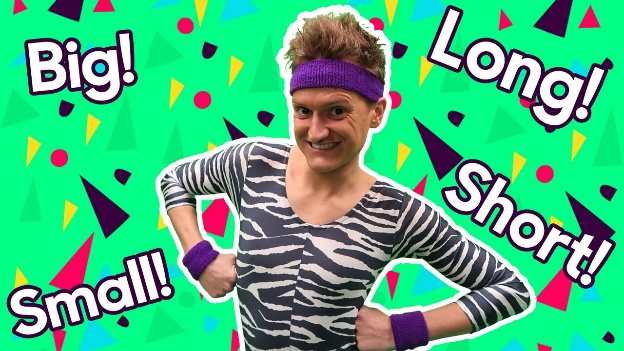 Can you find things in your house that are long and short?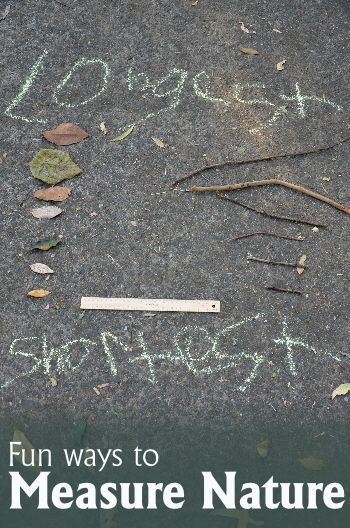 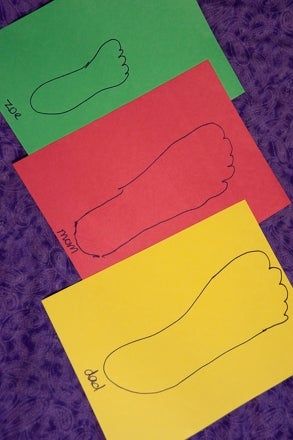 For more activities please email me and to email me pictures of the work you have been doing…Rgolden@charing.kent.sch.k